Properties of Solids, Liquids, and GasesParticle Model of Solids, Liquids, and GasesThe particles are touchingThe particles are touchingThe particles are very spread outThe particles are joined together strongly – you cannot put your hand throughThe particles are not joined together strongly – you can put your hand throughThe particles are not joined together – you can easily move through themThe particles are weakly joined together and so can be easily moved through.The particles are vibrating on the spotThe particles are moving they roll about each otherThe particles are moving quickly – colliding with each other and spreading out to fill the available space.The substance cannot be pouredThe substance can be pouredThe substance can be pouredThe substance does not take the shape of its containerThe substance takes the shape of its containerThe substance doesn’t have a shape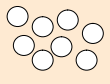 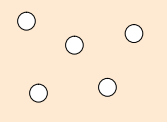 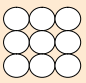 PropertySolidsLiquidsGasesCompressibilityShapeFluidityDensitySolidsLiquidsGases